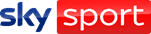 SCI NORDICO MARCIALONGA(51^ edizione) La celebre Ski-Marathon trentina  su Sky e in streaming su NOW  Domenica 28 gennaio 2024dalle ore 7.45 Milano, 29 novembre 2023. La Marcialonga, la più famosa, importante e prestigiosa gara di gran fondo in Italia, sarà ancora su Sky.  Dopo le edizioni 2020, 2021, 2022 e 2023 infatti, anche la 51esima edizione della Marcialonga, in programma domenica 28 gennaio 2024, sarà trasmessa su Sky e in streaming su NOW. E non mancheranno, già dalla vigilia, collegamenti live con Sky Sport 24.Sulle nevi delle due valli trentine di Fiemme e Fassa saranno presenti, oltre alle migliaia di concorrenti, anche i più grandi specialisti al mondo dello sci di fondo, che si contenderanno la vittoria dopo 70 km di gara. Appuntamento, dunque, su Sky e NOW per seguire, domenica 28 gennaio 2024, la celebre Ski-Marathon trentina, a partire dalle ore 7.45. Sky proporrà un racconto ricchissimo grazie alla telecronaca di Francesco Pierantozzi e Pietro Nicolodi, ai commentatori tecnici e a collegamenti e interviste realizzati lungo tutto il percorso.___________________________________________________________________________________________   Sci nordico - domenica 28 gennaio 2024: “MARCIALONGA” - 51^ edizione dalle ore 7.45 su Sky e in streaming su NOW Ufficio Stampa SkyRoberto Timpano – Cell. 348.3090063